ИзвещениеО внесении изменений в запрос котировок цен  № 61/ЗК-АО ВРМ/2020Уважаемые господа!      Акционерное общество «Вагонреммаш» (АО «ВРМ») (далее – Заказчик)  сообщает об изменении в запросе котировок цен № 61/ЗК-АО ВРМ/2020  на право заключения договора поставки резинотехнических изделий для нужд  для нужд Тамбовского ВРЗ, Воронежского ВРЗ - филиалов АО «ВРМ» в 2021 г. Изменение №1 п 7. cчитать недействительным.Внести изменение в Техническое задание п 7.8.2. запроса котировок цен  № 61/ЗК-АО ВРМ/2020 , изложив его в следующей редакции:  Внести изменение в Извещение котировочной документации и изложить его в следующей редакции: …« Начальная (максимальная) цена договора составляет26 429 116 (Двадцать шесть миллионов четыреста двадцать девять тысяч сто шестнадцать) рублей 50 коп, без учета НДС;31 714 939 (Тридцать один миллион семьсот четырнадцать тысяч девятьсот тридцать девять) рублей 80 коп. с учетом всех налогов, включая НДС.»… Внести изменение в п. 7.2 котировочной документации и изложить его в следующей редакции: …« Начальная (максимальная) цена договора составляет26 429 116 (Двадцать шесть миллионов четыреста двадцать девять тысяч сто шестнадцать) рублей 50 коп, без учета НДС;31 714 939 (Тридцать один миллион семьсот четырнадцать тысяч девятьсот тридцать девять) рублей 80 коп. с учетом всех налогов, включая НДС.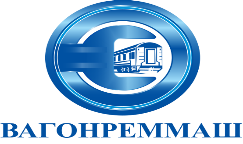 АКЦИОНЕРНОЕ ОБЩЕСТВО «ВАГОНРЕММАШ»105005, г. Москва, набережная Академика Туполева, дом 15, корпус 2, офис 27тел. (499) 550-28-90, факс (499) 550-28-96, www.vagonremmash.ruП/нНаименованиеГОСТ, ТУМаркаРазмеризм.г. Воронеж, пер. Богдана Хмельницкого, д.1. г.Тамбов, пл. Мастерских, д.1без НДСс НДС, 20 %ВВРЗ+ТВРЗ      Vбез НДСс НДС, 20 %1Резина сыраяТУ2500-295-00152106-937ИРП-1348кг35 00029 000153,50184,2064 0009 824 000,0011 788 800,002Резина сыраяТУ2500-295-00152106-937ИРП-1347кг1 00013 000170,37204,4414 0002 385 180,002 862 216,003Резина сыраяТУ2500-295-00152106-936190кг15 00013 00098,00117,6028 0002 744 000,003 292 800,004Пластина техническая листовая2Н-11-ТМКЩ-С2х4мм,ширина 1000мм, длина кратная 2м(2,4,6,8)кг03 300130,00156,003300429 000,00514 800,005Резина сыраяТУ2500-295-00152106-937-В-14кг2 0003 000148,00177,605 000740 000,00888 000,006Пластина техническая листоваяГОСТ 7338-902Н-I-ТМКЩ-CТолщина-4мм,Ширина 1000мм-1200мм,длина  кратная 2мкг11 0007 50052,0062,4018 500962 000,001 154 400,007РукавГОСТ 18698-79П(VII)-6,3-18х2918м08 00095,00114,008000760 000,00912 000,008Пластина техническая листоваяГОСТ 7338-902Н-I-ТМКЩ-СТолщина-2мм,Ширина 1000мм-1200мм,длин кратная 4м(4,8)кг1 0005 50070,0084,006500455 000,00546 000,009Пластина техническая листоваяГОСТ 7338-902Н-I-ТМКЩ-CТолщина-3мм, Ширина 1000мм-1200мм,длин кратная 2м(2,4,6,8)кг11 0007 50052,0062,4018 500962 000,001 154 400,0010Рукав резиновый напорный с текстильным каркасом ГОСТ 18698-79В(II)100х115-0,63МПАм150300550,00660,00450247 500,00297 000,0011Пластина техническая листоваяГОСТ 7338-902Н-I-ТМКЩ-CТолщина-10ммШирина 800мм,,длина 1200ммкг040057,8169,3740023 124,0027 748,8012Смесь резиноваяТУ2500-295-001521106-93 5П-768кг0300209,94251,9330062 982,0075 578,4013РукавГОСТ 10362-7620х29,5-4,0пог.м.2 0002 000120,00144,004000480 000,00576 000,0014РукавГОСТ 10362-7622х32-1,47пог.м.5000109,00130,8050054 500,0065 400,0015РукавТУ 2550-223-00149245-973 П20-1,0 пищевойпог.м.20000120,00144,002000240 000,00288 000,0016РукавГОСТ 10362-7642х55-1,47пог.м.2001 500261,00313,201700443 700,00532 440,0017Рукав ГОСТ 10362-7650х61,5-1,6пог.м.2001 000265,00318,001200318 000,00381 600,0018РукавГОСТ 10362-7665х77,5-0,29пог.м.01 000400,00480,001000400 000,00480 000,0019РукавГОСТ 9356-75КислородныйIII-9х18-2,0пог.м.20003 50032,6039,125500179 300,00215 160,0020РукавГОСТ 18698-79ВГ(III)32х430,             63-пог.м.10001 500200,00240,002500500 000,00600 000,0021РукавГОСТ 18698-79ВГ(III)6,3-25-36пог.м.8000146,00175,20800116 800,00140 160,0022Резина товарнаяТУ 2500-295-00152106-936429 ВАЛ.кг5000091,00109,205000455 000,00546 000,0023Резина товарная ТУ 2500-295-00152106-937-НО-68-1-ВАЛ.кг10000338,23405,881000338 230,00405 876,0024Пластина техническая листоваяГОСТ 7338-902Н-II-ТМКЩ-Сширина 1000мм, длина кратная 2м(2,4,6,8) 1х3ммкг40004000126,00151,2080001 008 000,001 209 600,0025Рукав ГОСТ 10362-7625х35-1,6пог.м.04 000106,20127,444000424 800,00509 760,0026Рукав18698-79Г(IV)-10-16х28Пог.м3 00093,52112,223000280 560,00336 672,0027РукавГОСТ 9356-75Бензорезный(с желтой полоской) II-6,3-6.3Пог.м 01 20026,5031,80120031 800,0038 160,0028Пластина ГОСТ 7338-902Н-11-ТМКЩ-Т214 ммкг03 000134,09160,913000402 270,00482 724,00Пластина ГОСТ 7338-902Н-11-ТМКЩ-Т24 ммкг03 700134,09160,913700496 133,00595 359,6030Пластина резиновая ГОСТ 7338-902Н-11-ТМКЩ-С40 ммкг050053,3564,0250026 675,0032 010,0031Рукав резиновый ГОСТ 9356-75Кислородный (синяя полоса)III-6,3-2,0Пог.м050026,5031,8050013 250,0015 900,0032Рукав резиновый напорно-всасывающий с текстильным каркасом шарнированныйГОСТ  5398-7665ммВ-2-65-3Пог.м2000900,001 080,00200180 000,00216 000,0033Рукав резиновый напорно-всасывающий с текстильным каркасом шарнированныйГОСТ  5398-76125 ммВ-1-125Пог.м.25001 781,252 137,50250445 312,50534 375,00ИТОГО:ИТОГО:ИТОГО:ИТОГО:ИТОГО:ИТОГО:ИТОГО:ИТОГО:ИТОГО:ИТОГО:ИТОГО:26 429 116,5031 714 939,80